What is this text about?Қазақша мәтінді мұқият оқуға таратамын. Екі тілдегі мәтінді салыстырып білімдерін толықтырады.Attachment 1Тапсырма 1.Биологиялық диктантBiology dictationNow we are going to write a biological dictation! Get ready! (Қазыр біз биологиялық диктант жазамыз. Дайын болыңдар.)The human---------------- is a muscular organ, which is located in the thoracic cavity of the organism. Vessels coming from the heart are called --------------,and those that come to the heart  are called ------------. The small network of ------------------- connects  arteries and veins.     -------------- from atria moves to ventricles. Veins contain ------------, which prevent blood from going in opposite direction.Attachment 2Тапсырма 2. Адасқан әріптерЖаңа терминдердің дұрыс жазылуын білу үшін «Адасқан әріптер» стартегиясын қолданамын.Put the letters in correct order, complete the words!(Әріптердің дұрыс ретін тауып, сөздерді құрастыр. )thare- _ _ _artserie-_ _ _ _ _ _ _ _nives - _ _ _  _  dlobo-   _ _ _ _ _ _  _ _ _vesval- _ _ _ Look at the whiteboard and  express your opinions! (Экранға қарап өз ойларыңды айтыңдар.)«Рефлексифтік экран»«Reflective screen»Бүгін мен ........................білдім.Мен үшін бүгін .............. қызықты болды.Мен ............... кезінде қиналдымAttachment 3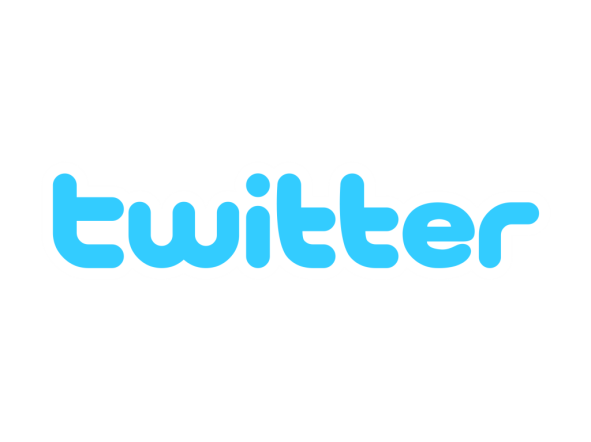 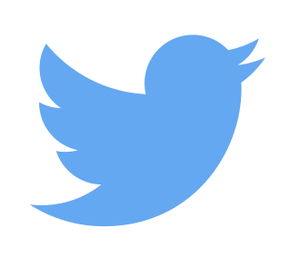 Scaffolding for Presentationchemistry teacher: Махаббат П.TopicHeart and blood vesselsDateClass8 gradeTeaching aimsto generalize and consolidate knowledge  about the structure  of the Heart and blood vessels.to understand the function of heart.to know the difference between Heart and blood vessels.to know which cells are present inHeart and blood vessels.Content objectivesliLanguage objectivesLexis: Heart, Arteries, Capillaries, Veins, Venule, Aorta, Blood, Superior vena cava, Right atrium, Tricuspid valve, Pulmonary valve, Septum, Pulmonary artery, Left atrium, Aortic valve, Left ventricle.Functional language: comparing, explaining, discussing, analyzing, sorting the cards, describingAssessmentgeneralize and consolidate knowledge  about the function of heartfind  the difference between Heart and blood vesselsdescribe the Heart and blood vesselsCognition working with definitions and doing research about the topic of “Heart and blood vessels”Culture understanding that topic of Heart and blood vessels is essential for human healthCommunicationdiscussing function of heartdefining key termsdescribing difference between Heart and blood vesselsContentworking  with text about “Heart and blood vessels” and present  understanding of the topicMaterialsBooks. Copybooks.Stage / AimTime40 mProcedureLead in2 minT: Hello everyone. Please, I want you to sit down. I want you to open the copybooks and write down the date. Today’s lesson is going to focus on “Heart and blood vessels”. After today’s lesson you will be able to describe the Heart and blood vessels and the relationship between the blood and heart. We will start with Explanation and we will finish with Activity.Warm up(  to set  the  context and activate prior knowledge) 7 minWork in pairs( Жұптық жұмыс)   T: Well done. Now, Let’s work with new terminology. There is one “Traffic Light” on each table. I want you to look at new words and place the words that you know on “Green” light, the words that you might know on “Orange” light and the words that you don’t know on “Red” light.Ss: Students place words on corresponding places and discuss it in groups and with teacher.Presentation( to present the Lymphatic system)12 minNow, moving on to Explanationlet’s open the text on pages 58 and 59 and listen to me?ICQ: Do we have to read the text on page 58or 59? (58)? Do you have to read the text or listen to me? (Listentoyou).Тірек-сызбаныпайдаланыпжаңасабақтытүсіндіру.
Адам организміндеқантамырларбойыменүздіксізқанағады.
Қантамырлартүрлері:
-Артерия
-Вена
-Капилляр
2.Қанайналым: организмдегіқанныңқанайналыммүшелеріарқылықозғалысы.
Қызметі: организм мен сыртқа орта арсындағы газ жәнезаталмасудықамтамасызету.
Қанайналымныңүлкеншеңберлерідененіңбарлықмүшелері мен ұлпаларынақоректікзаттар мен оттектіжеткізеді.Олсолжақжүрекшеден артерия қанытүсетінжүректіңсолжаққарыншасынанбасталады.Жүрекбұлшықетіжиырылғанкезде артерия қанысолжаққарыншаданқолқағатүседі де ,барлықмүшелер мен ұлпаларға ,соныңішіндежүрекке де бағытталады.Қолқаданартериялармүшелергетармақталып ,ұсақартериялар мен капиллярлардыңқалыңторынтүзеді..
Practice ( to consolidate the material, to check understanding of the topic)8 minT: Now let’s move on to practical activity. I want you to work in 2 groups and solve the task. (Teacher gives students the envelope with task on it Attachment 1).Ss: Students do creative activity.T: Now, I want you to look at the picture on page 58 and stick the names of the Heart and blood vessels on your posters. When you finished I want you to look at definitions and match them with words on your projects (Attachment 2).ICQ: Do you have to write or stick the hames? (Stick). Do you have to imagine definitions or match them? (Match)Production (to speak and present the lymphatic system)10  minT: Well done. Good job! Now I want you to present your posters and speak about Heart and blood vessels. Make sure that you covered questions on page 59 in “Literacy” box.ICQ: Do you have to speak about Circulatory system types? (No, we have to speak about )? Do you have to aHeart and blood vesselsnswer the questions on page 59 in “Literacy” box? (Yes)Ss: Students present their projects and speak about their topic.Reflection (to reflect on what they have studied)3T: Good job! Thank you. Now, I want you to take stickers and post your tweets about today’s lesson (Attachment 3).Conclusion (to finish the lesson and set the homework)2Now, I’d like to recap. Today we have explored the topic of “Heart and blood vessels”. For the next lesson I want you to read the paragraph on pages 58 and 59 again and do the “Research time” box. Remember this homework is not optional, you must be ready for the next lesson. Have a nice day! I will see you on Friday.Heart arteries veins capillaries Blood ValvesTips for giving PresentationThink about the aims of your presentation. Do you want to inform or entertain your audience?Think about your audience. Do they already know anything about the topic? Why are they listening to your presentation? Choose the most suitable content for them.Make eye contact with the audience and try to sound confident when you give your presentation. Make some notes and use these to remember what comes next, but don't just read things aloud.Speak in a loud, clear voice. Make sure you don't speak too quickly and rush your presentation.Useful languageStarting a presentationHi, I’m Sam. Today, Maria and I are going to talk about ...I'd like to start by saying ...Introducing a topicFirst, ... / Firstly, … / First of all, …Finally, ...Another thing is that ...It's also true that ...Last but not least, ...Let me now move on to …Let's talk about …What's more, ...Handing over to another speakerMario will now tell you about …OK, back to Maja.Ending the presentationIn conclusion, …To sum up, …